Publicado en Bilbao el 06/11/2018 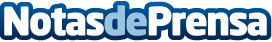 EDE Ingenieros implanta sistemas de monitorización energética integrados en un plan globalEn EDE Ingenieros, especialista en gestión energética, se conciben los sistemas de monitorización energética integrados en un plan energético global que permita obtener resultados y ahorros progresivamenteDatos de contacto:Servicios PeriodísticosNota de prensa publicada en: https://www.notasdeprensa.es/ede-ingenieros-implanta-sistemas-de Categorias: País Vasco Ecología Otras Industrias http://www.notasdeprensa.es